BULLETIN D’ENGAGEMENT POUR PASS’SPORT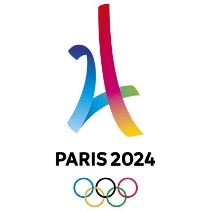 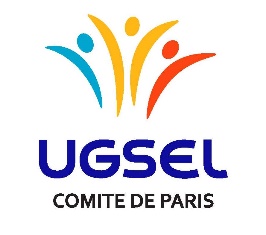 13 JUIN 2019A retourner avant le VENDREDI 12 AVRIL 2019ETABLISSEMENT : ___________________________________________________________________NOM DU RESPONSABLE : _____________________________________________________________COURRIEL :  ________________________________________________________________________Menu N°1 : football + rugby + base-ball + athlétisme + basket-ball		(nombre d’équipes engages)Menu N°2 : football + rugby + base-ball + athlélisme + hand-ball		(nombre d’équipes engages)Menu N°3 : football + rugby + ultimate + athlétisme + Hockey			(nombre d’équipes engages)Etant donné le nombre de terrains restreints : 1 pour basket-ball, 2 pour hand-ball, les demandes seront satisfaites par ordre d’arrivée des bulletins d’inscription.Moyen de transport utilisé : 		Car	ou 		Transport en communUne personne minimum (n’accompagnant pas une équipe), doit AIDER A L’ORGANISATIONde préférence en tant que chef de plateau (indiquer le sport)Foot-ball : 	____________________________________Rugby : 	____________________________________Base-ball : 	____________________________________Hand-ball : 	____________________________________Ultimate : 	____________________________________Athlétisme : 	____________________________________Sinon à l’accueil, à la sécurité, aux vestiaires : ___________________________________________Date et signature du chef d’établissement : 